Алгоритм одевания зимней одежды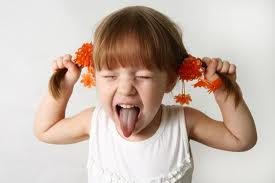 колготки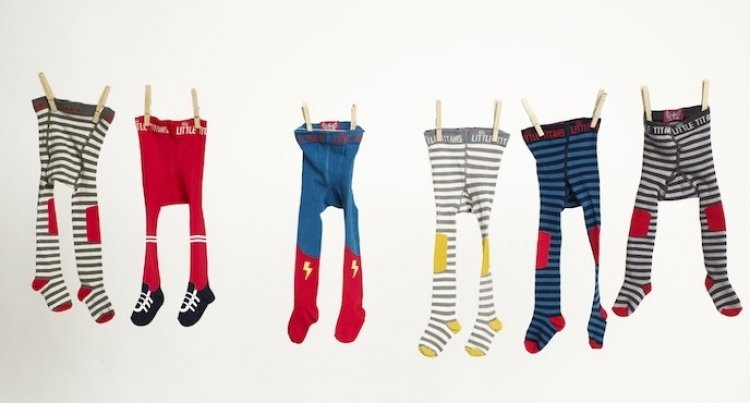 носки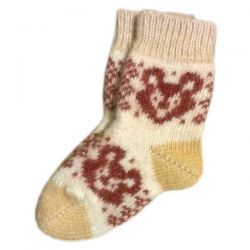 футболка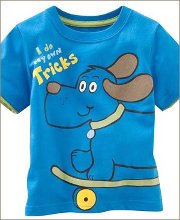 штаны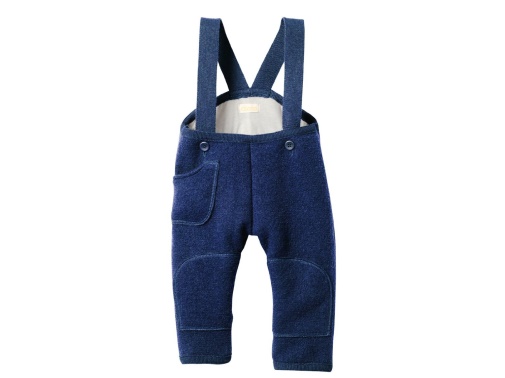 кофта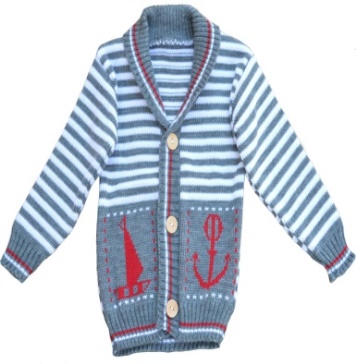 сапоги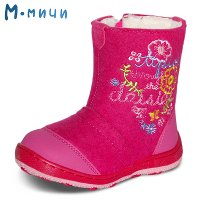 куртка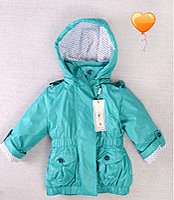 Шарф и рукавицы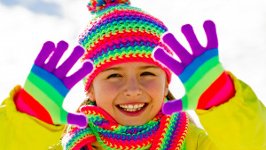 